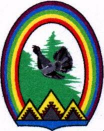 ДУМА ГОРОДА РАДУЖНЫЙХанты-Мансийского автономного округа – Югры РЕШЕНИЕот 27 июня 2013 года                                                                                        № 387О внесении изменений в решение Думы города от 13.12.2012 №331 «О бюджете муниципального образования город Радужный на 2013 год и плановый период 2014 и 2015 годов»	Рассмотрев материалы о внесении изменений в решение Думы города от 13.12.2012 №331 «О бюджете муниципального образования город Радужный на 2013 год и плановый период 2014 и 2015 годов», Дума города решила:	Внести в решение Думы города от 13.12.2012 №331 «О бюджете муниципального образования город Радужный на 2013 год и плановый период 2014 и 2015 годов» (в ред. решения Думы города от 31.01.2013 № 337, от 28.03.2013 №357) следующие изменения:	1. Абзац  второй, третий, четвертый  пункта 1 изложить в следующей редакции:	«прогнозируемый общий объем доходов бюджета города в сумме         2 734 132,25 тыс. рублей;общий объем расходов бюджета города в сумме 3 223 062,72 тыс. рублей;прогнозируемый дефицит бюджета города в сумме 488 930,47 тыс. рублей».	2. Абзац второй пункта 15 изложить в следующей редакции:«на 2013 год в сумме 219 099,02 тыс. рублей согласно приложению №9 к настоящему решению».            3. Абзац второй пункта 16 изложить в следующей редакции:«на 2013 год в сумме 1 564 617,4  тыс. рублей согласно приложению №10 к настоящему решению».4. Приложение №2 «Перечень главных администраторов доходов бюджета муниципального образования город Радужный»  изложить в редакции согласно приложению №1 к настоящему решению.5. Приложение №4 «Доходы бюджета городского округа Радужный по группам и подгруппам и статьям классификации доходов бюджетов Российской Федерации на 2013 год и плановый период 2014 – 2015 годы» изложить в редакции согласно приложению №2 к настоящему решению.            6. Приложение №5 «Распределение расходов бюджета города Радужный по разделам и подразделам классификации расходов бюджетов Российской Федерации на 2013 год» изложить в редакции согласно приложению №3 к настоящему решению.	7. Приложение №7 «Распределение бюджетных ассигнований по разделам, подразделам, целевым статьям и видам расходов бюджета города Радужный в ведомственной структуре расходов на 2013 год» изложить в редакции согласно приложению №4  к настоящему решению.	8. Приложение №9 «Источники внутреннего финансирования дефицита бюджета города на 2013 год» изложить в редакции согласно приложению №5 к настоящему решению.            9. Приложение №11 «Распределение регионального фонда компенсаций на 2013 год» изложить в редакции согласно приложению №6 к настоящему решению.            10. Приложение №12 «Распределение регионального фонда   софинансирования  на  2013 год» изложить в редакции согласно приложению      №7 к настоящему решению.            11. Приложение №13 «Иные виды межбюджетных трансфертов на 2013 год» изложить в редакции согласно приложению №8 к настоящему решению.12. Приложение № 17 «Перечень целевых программ города Радужный на 2013 год» изложить в редакции согласно приложению №9 к настоящему решению.	13. Приложение №19 «Распределение бюджетных ассигнований на реализацию ведомственных целевых программ города Радужный на 2013 год»  изложить в редакции согласно приложению №10 к настоящему решению.            14. Приложение №28 «Перечень субсидий  и объем бюджетных ассигнований, направляемых на предоставление субсидий в 2013 году»  изложить в редакции согласно приложению №11 к настоящему решению.Глава города                                                                                          Г.П. Борщёв